Entretien d’une chaussée orniéréeLe cas d’étudeProblématiqueRoute du réseau secondaire dont la section d’étude est située hors agglomération à l’entrée Est d’une agglomération de près de 61 000 habitants.La section de chaussée étudiée est fortement orniérée.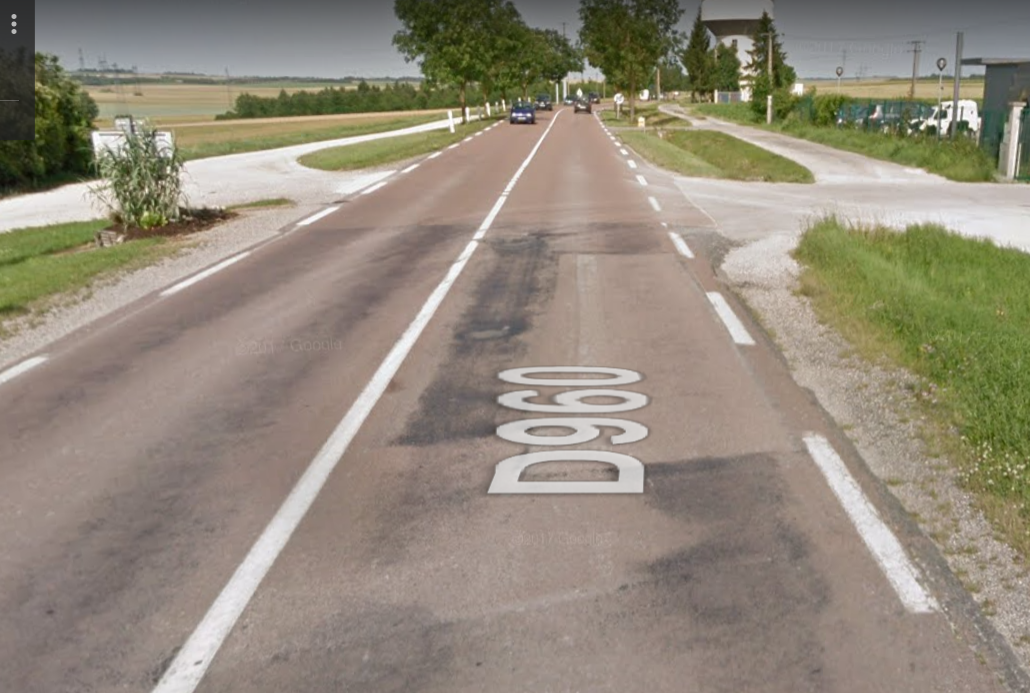 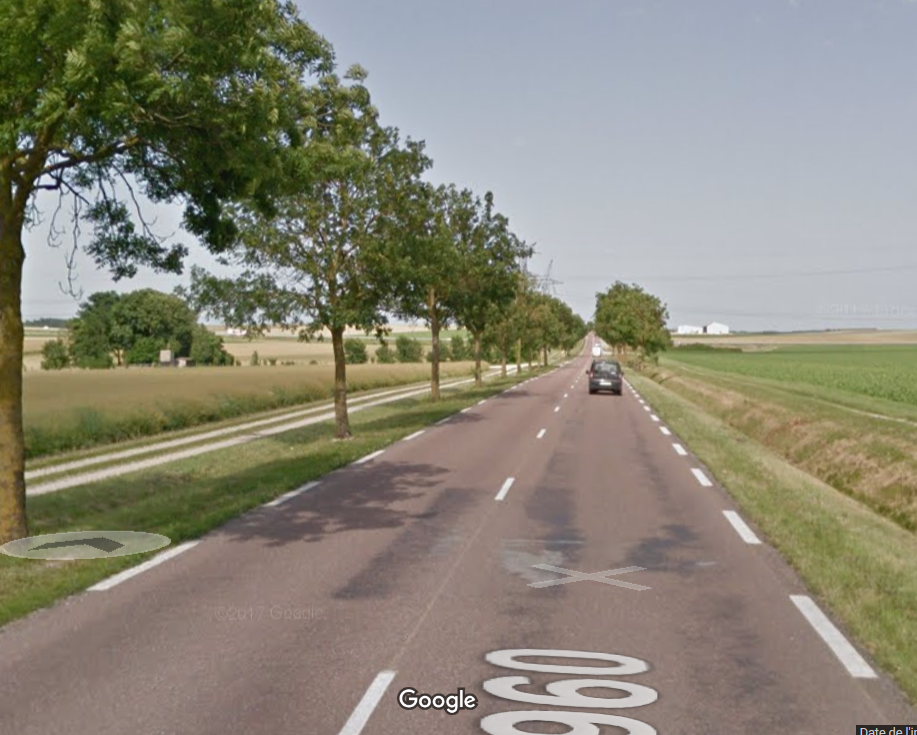 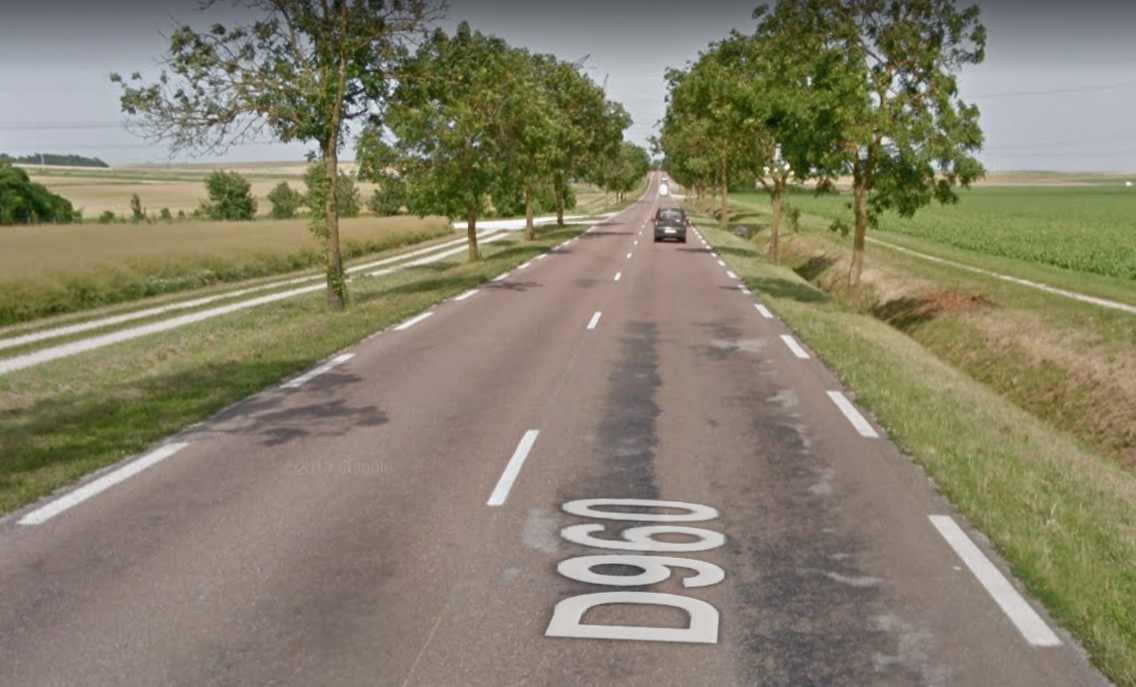 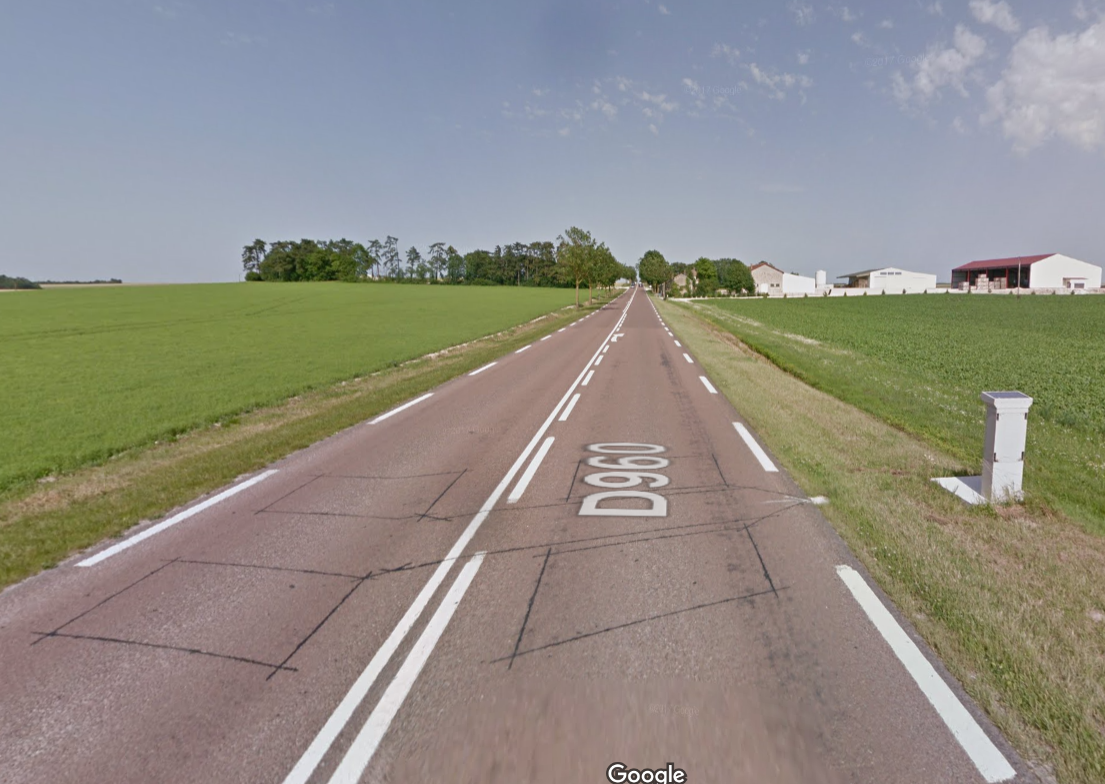 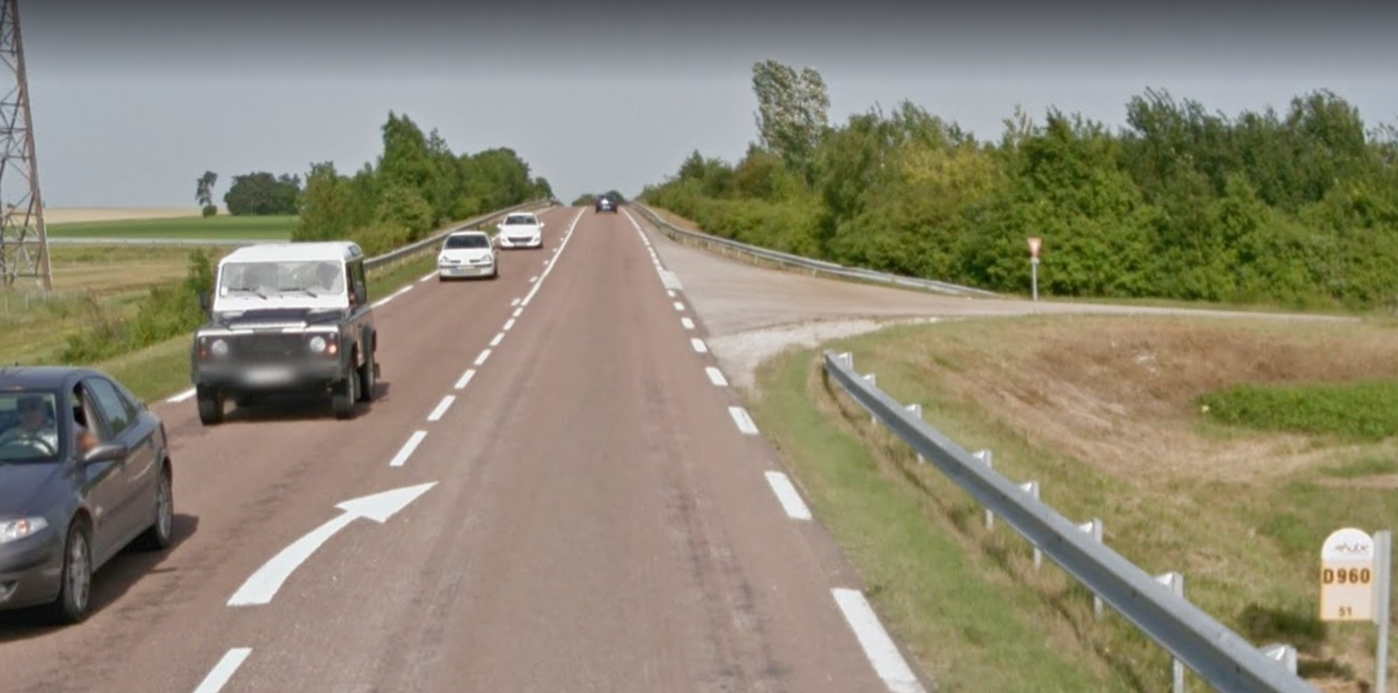 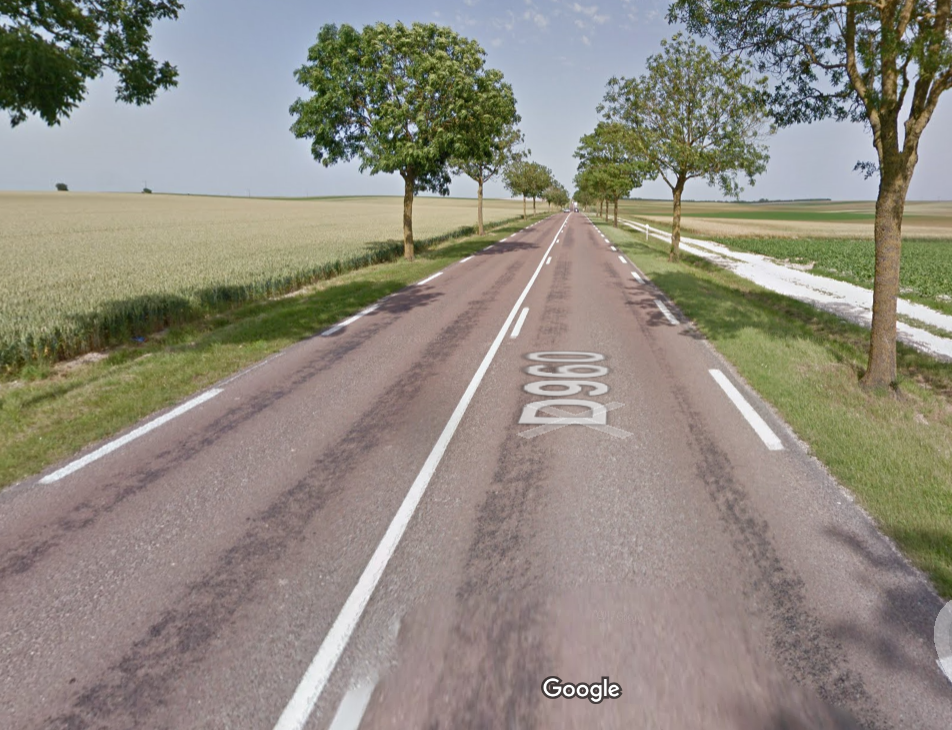 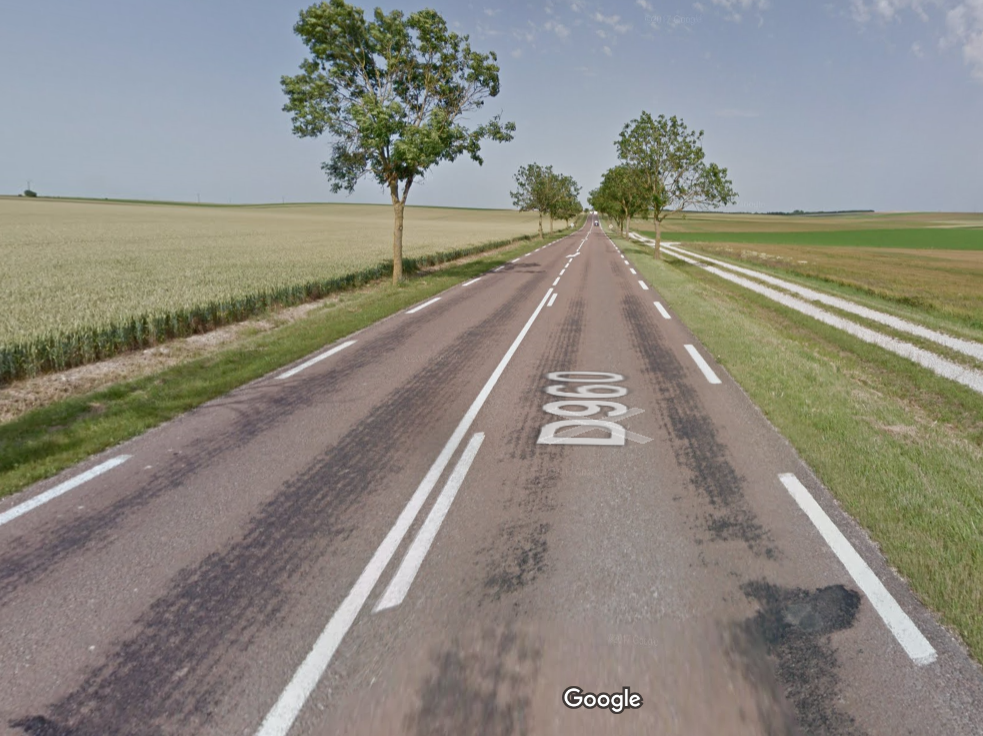 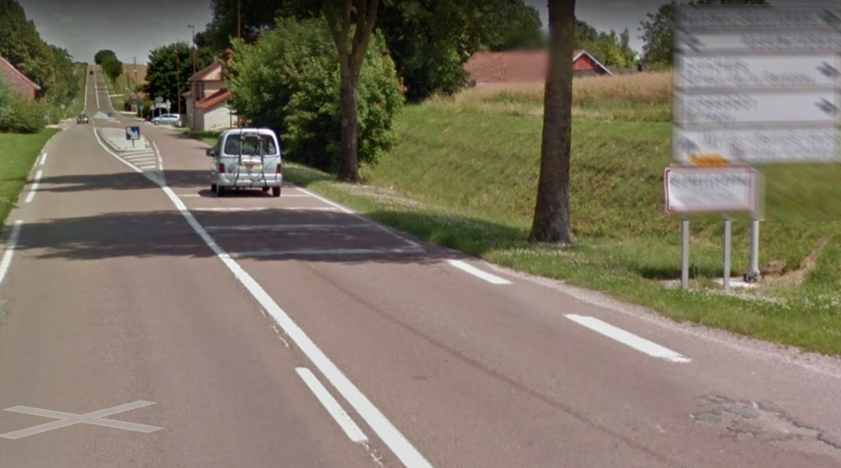 Présentation Route du réseau secondaireSection située hors agglomérationEntrée Est d’une agglomération de près de 61 000 habitantsChaussée à 2 voiesTrafic : 537 PL par sensLargeur actuelle : 7,50mLongueur de la section 6000mAccotements de 2m de largeurAssainissement par fossés d’absorptionInvestigations réaliséesLes dégradations Orniérage : Etendue : 100% Profondeur : 3 cm Saison apparition : étéFissures transversales franches 1/100mGlaçage généraliséPlumage localisé (apparition fin d’hiver)Structure type :Sol A2Fondation: GNT sur 15 cmBase GH sur 20 cm en 1975Roulement en BB sur 6 cm en 1975Renforcement en GB sur 8 cm en 1990Roulement en ES en 1990Renouvellement de couche de surface en ES en 2009Déflexion : Moyenne = 17/100 / Caractéristique: 44/100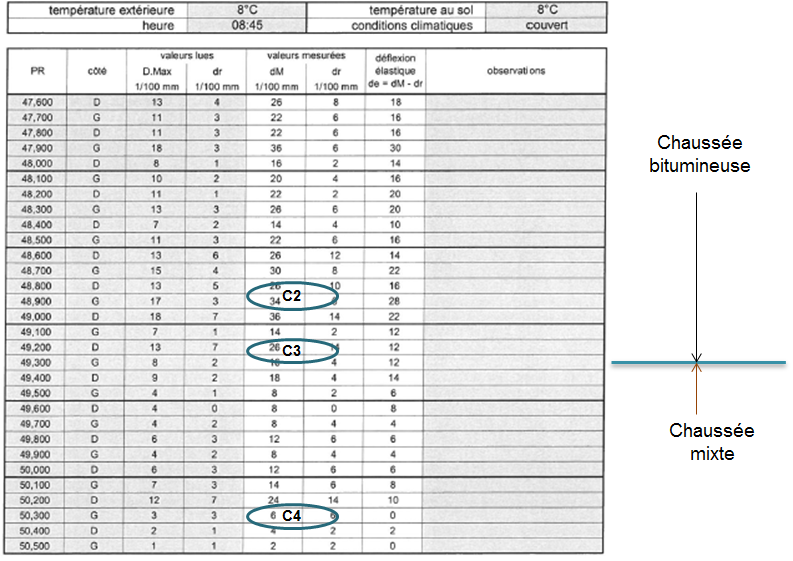 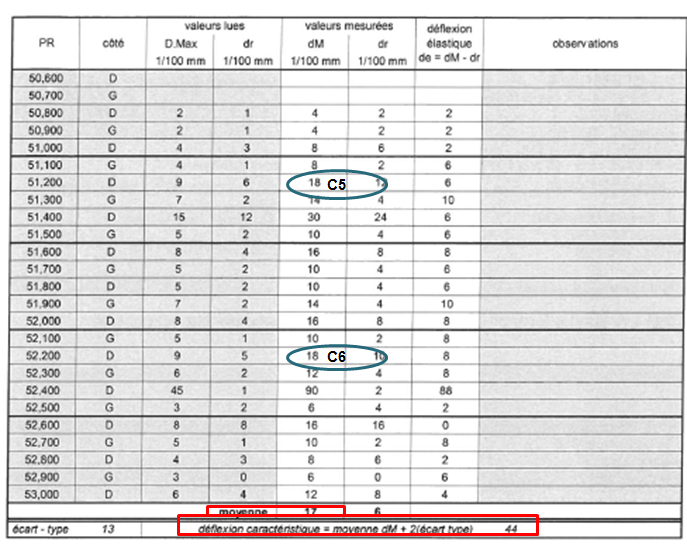 5 carottages réalisés en fonction des dégradations :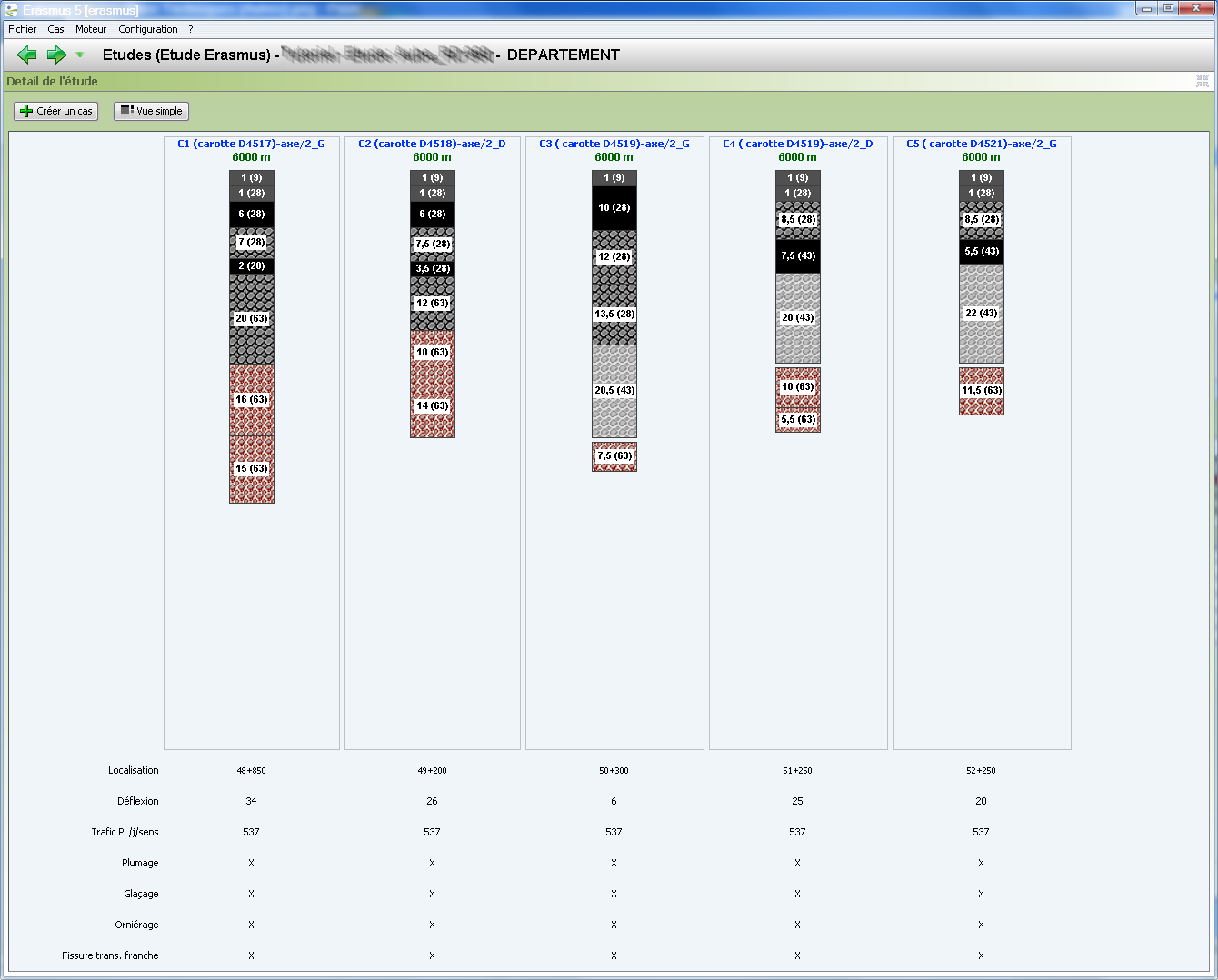 La section globale ERASMUSLes panneaux sont renseignés aussi précisément que possible :Le panneau Général :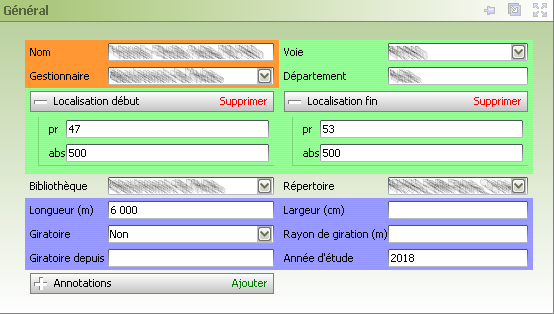 Le Climat :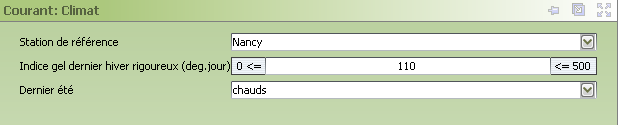 Le Trafic :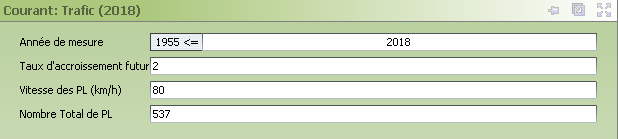 La Déflexion :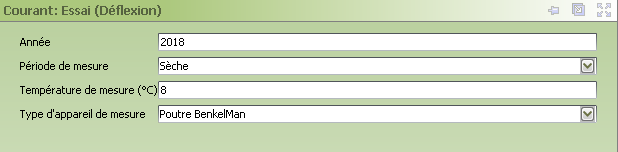 La Coupe transversale :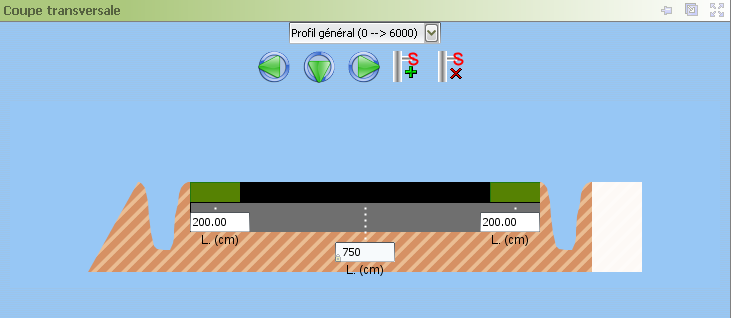 Le Cahier des charges :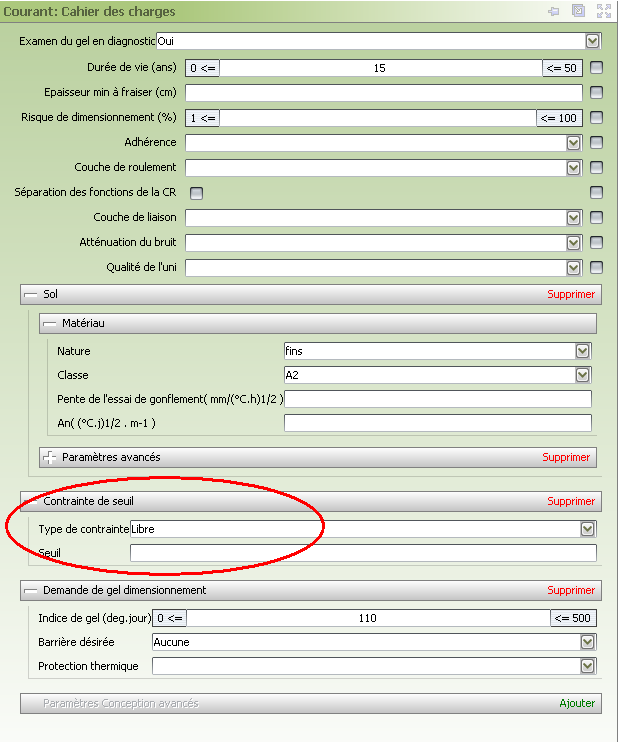 Les sections-témoinsLes panneaux sont renseignés précisément en fonction de chacune des carottes :Le panneau Général :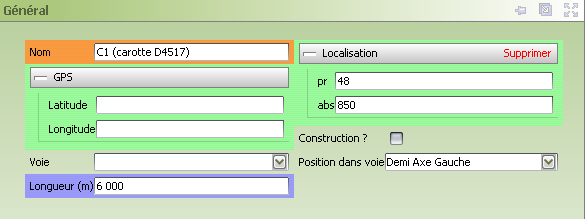 Avec en particulier la localisation de la carotte.Le panneau Essais :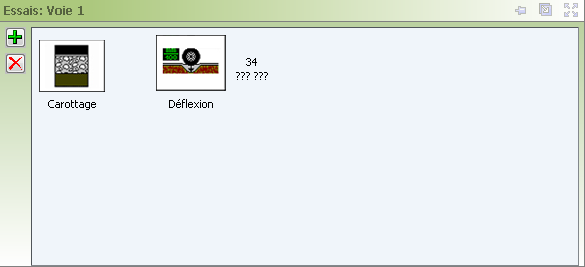 Avec la caractérisation du Carottage :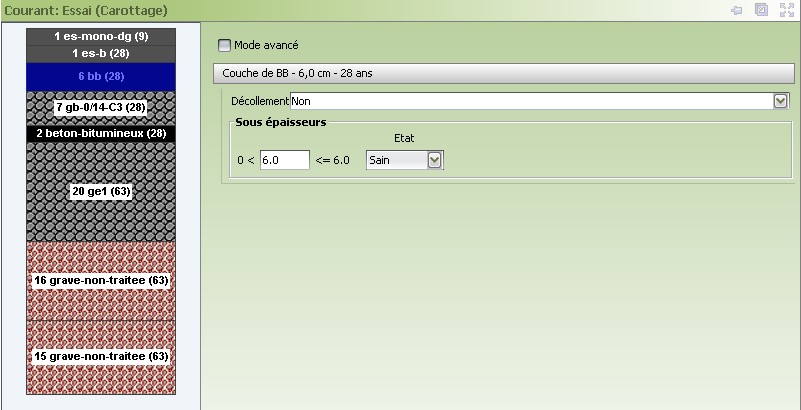 Le panneau Dégradations :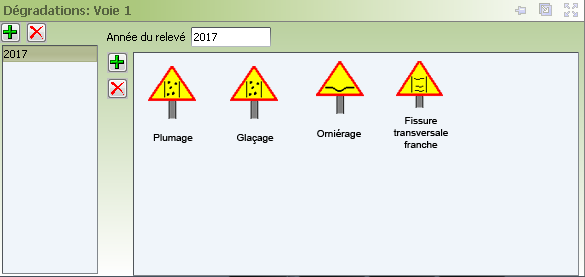 Avec notamment de l’orniérage :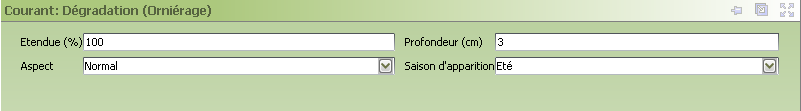 Et du plumage :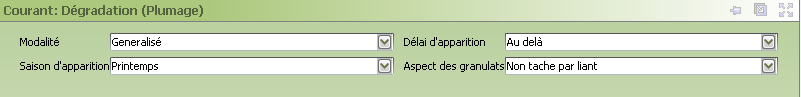 Le panneau Structure :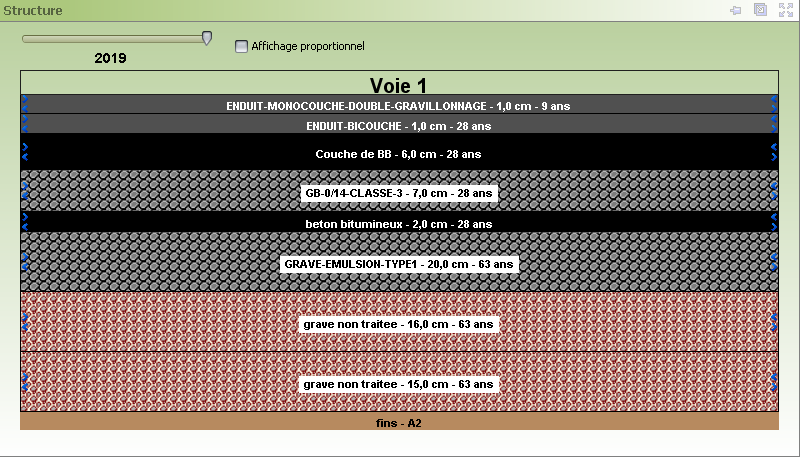 La deuxième section-témoin :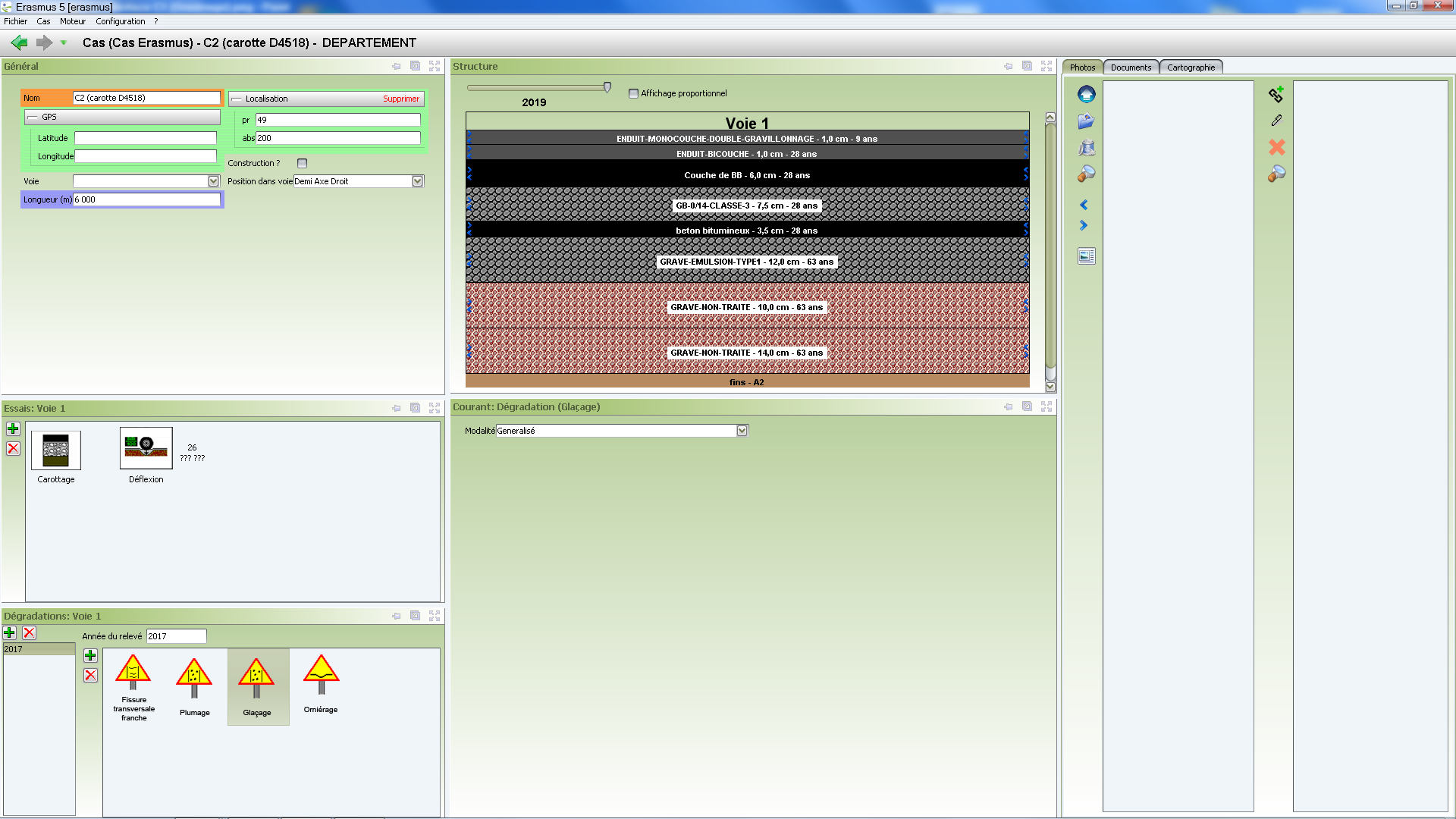 La troisième section-témoin :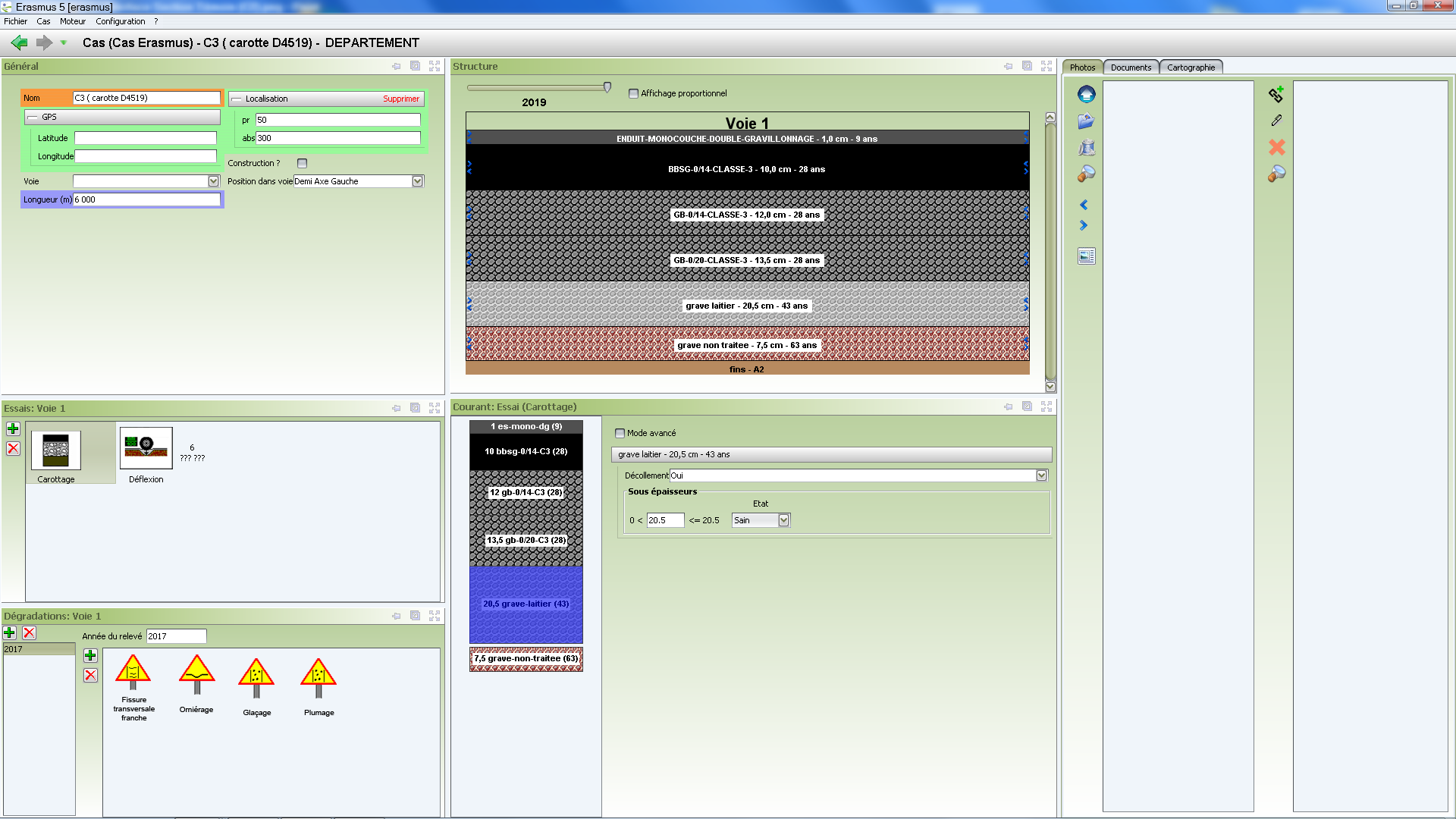 La quatrième section-témoin :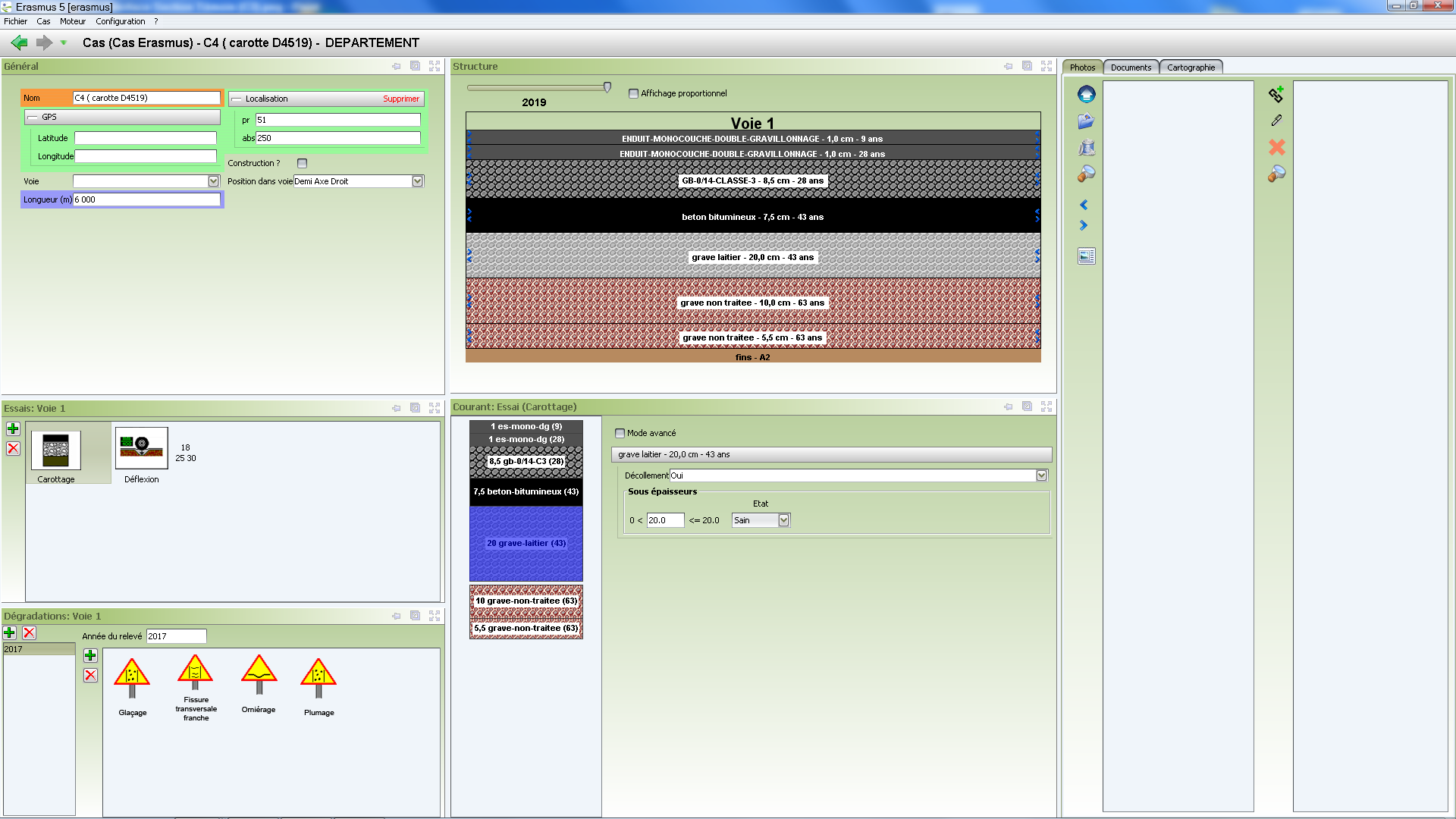 La cinquième section-témoin :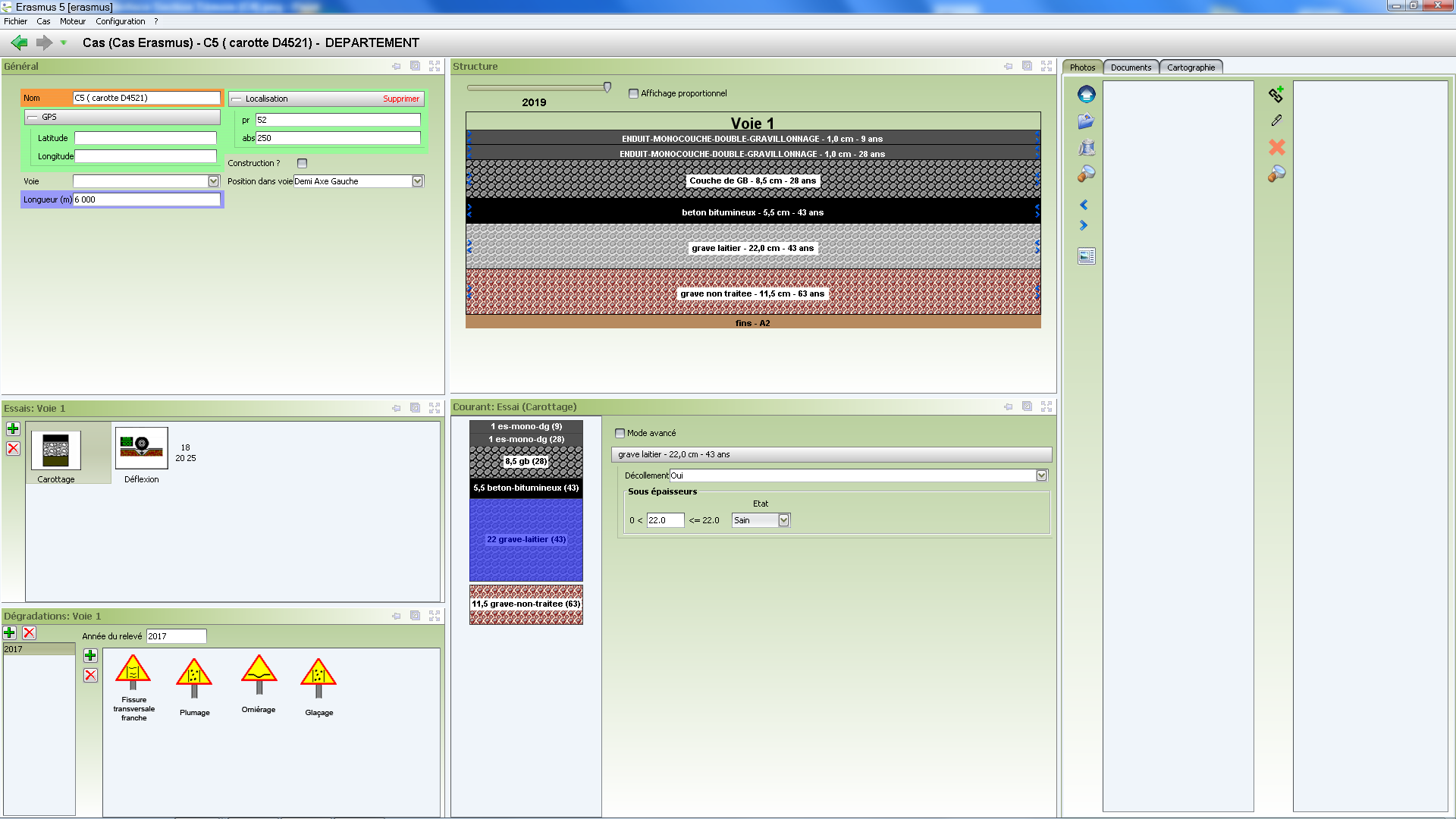 Les 5 sections-témoins sont ainsi représentées dans l’interface de l’étude :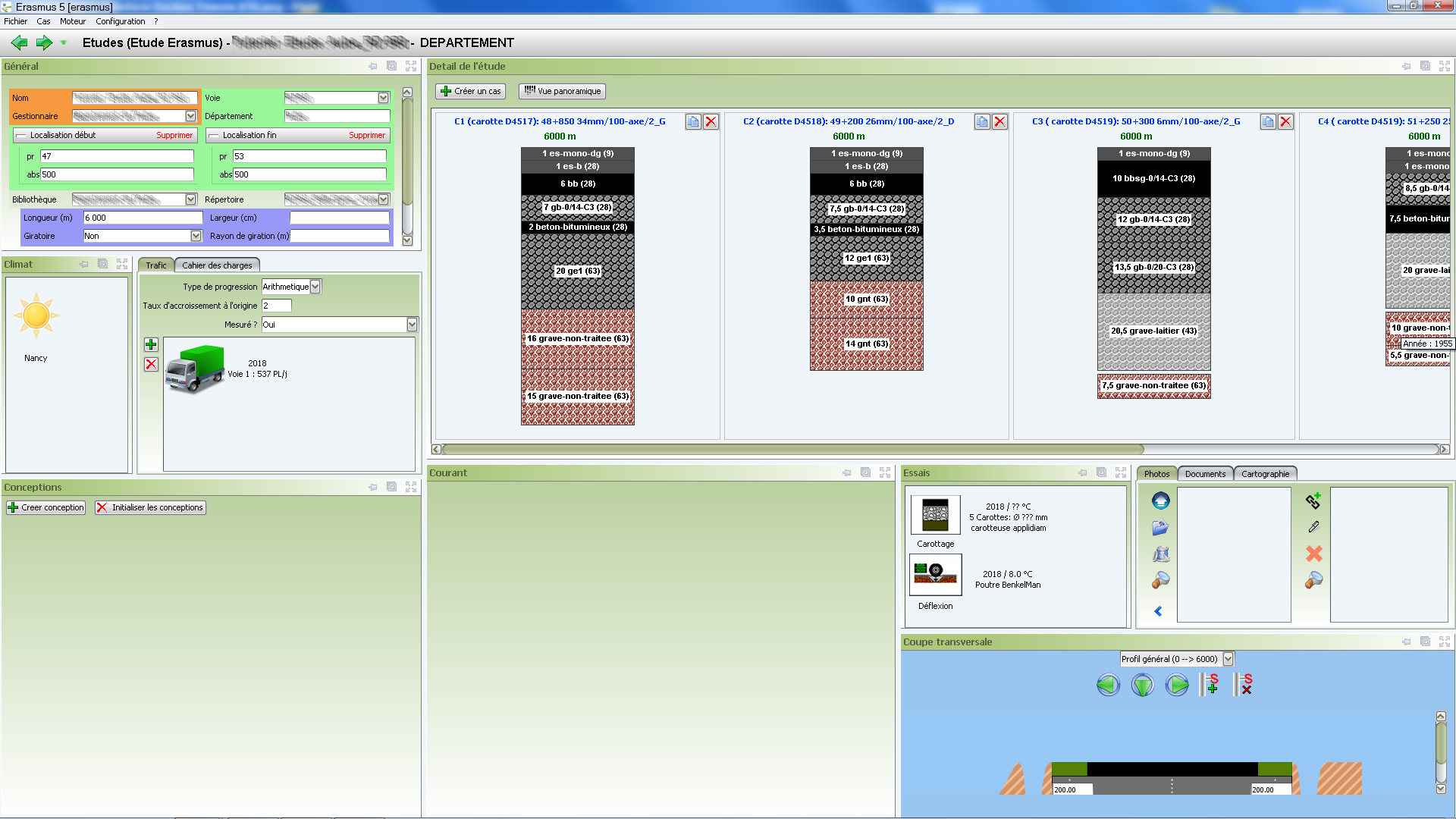 En vue simpleEn vue panoramiqueTraitement par ERASMUSDescription du casLe cas d’étude est composé de 5 sections-témoins : 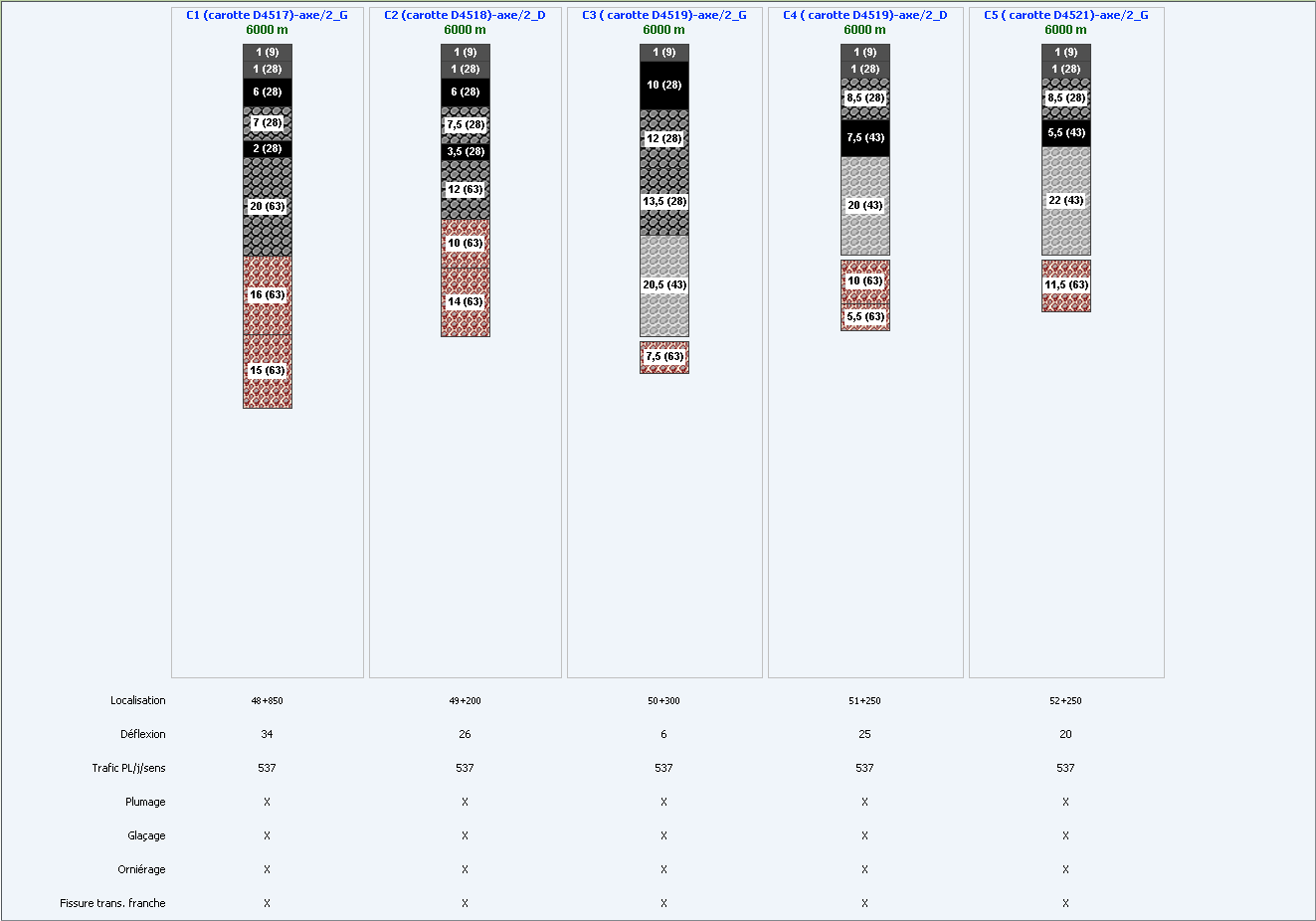 Représentation de l’étude dans ERASMUS en vue panoramiqueTraitementL’orniérage présent sur la totalité de l’itinéraire conduit à envisager de fraiser la couche de BB orniérée, et donc d’orienter ERASMUS vers des solutions de ce type. Des solutions en rechargement sont possibles, à condition de recharger par des couches d’une épaisseur importante.Le traitement de ce cas comprend deux phases ou plus :Mise à disposition, dans la base de techniques et de prix, des techniques de fraisage, et l’alléger en Enduits, Enrobés de surface et Enrobés de base.Recherches de conceptions avec analyse d’étude.Base de techniques et prixEnduits : un enduit bicouche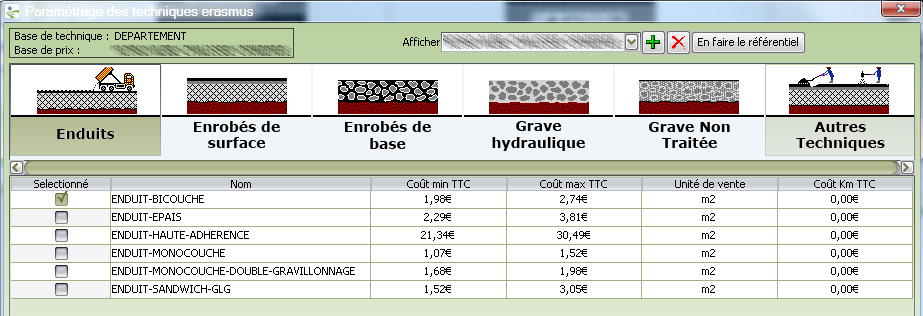 Enrobés de surface : un BBSG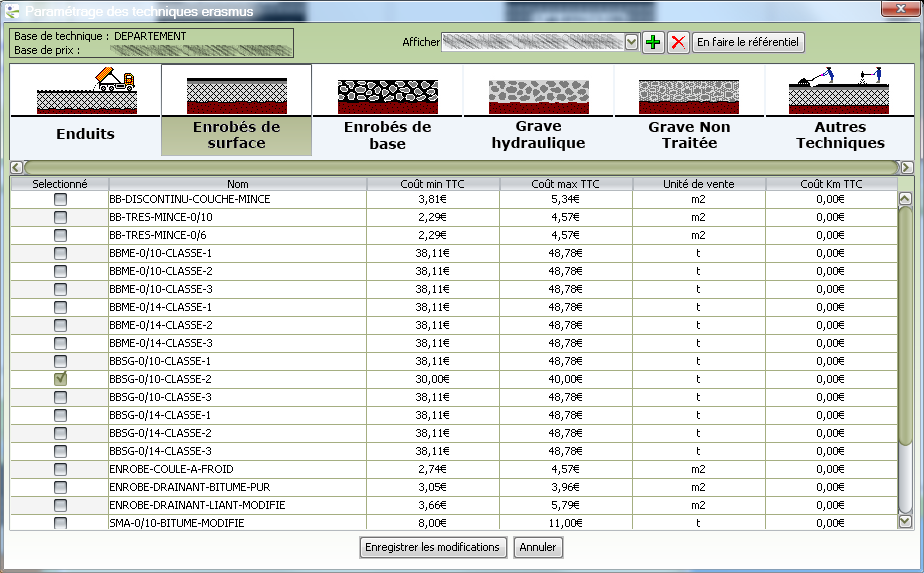 Enrobés de base : un GB classe 3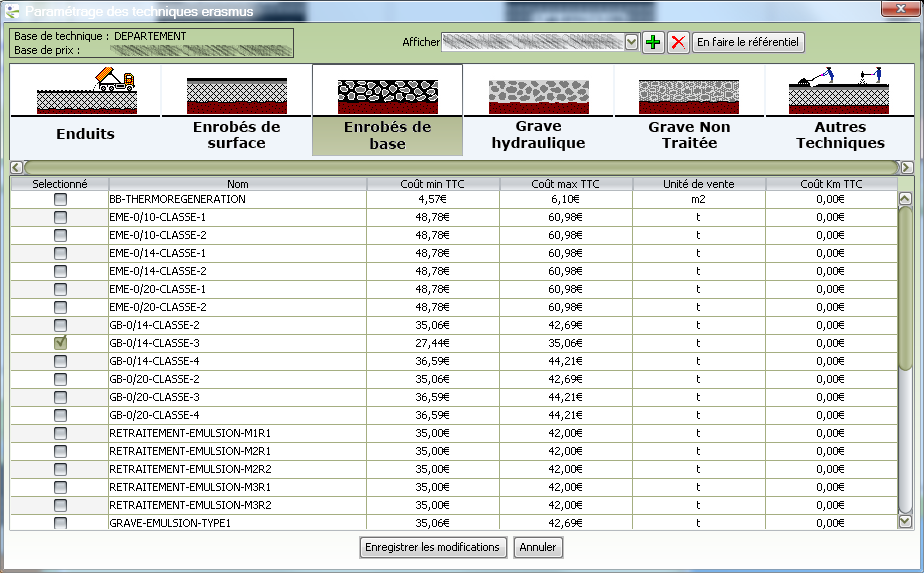 Autres techniques : 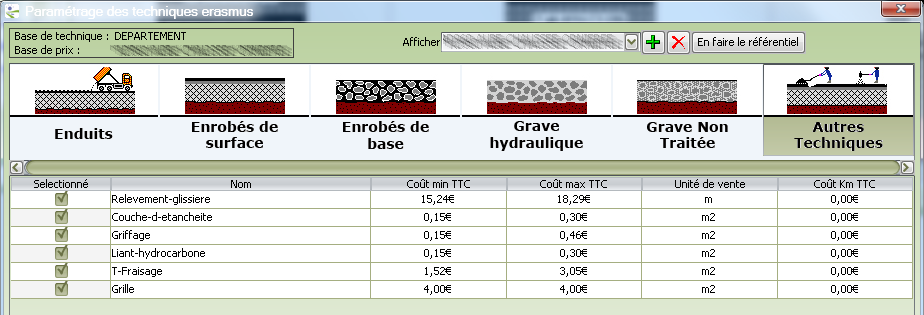 Résultats obtenusRecherche de conceptions par ERASMUS :Recherche des conceptions par catégorie de matériaux :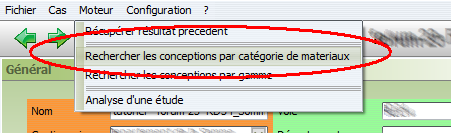 Recherche ERASMUS :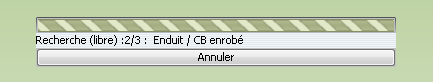 Ne pas définir de seuil :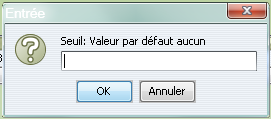 Demander l’analyse de l’étude :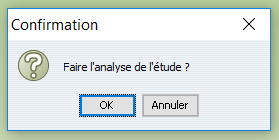 A l’issue de l’analyse de l’étude, 4 solutions de conception sont proposées par ERASMUS :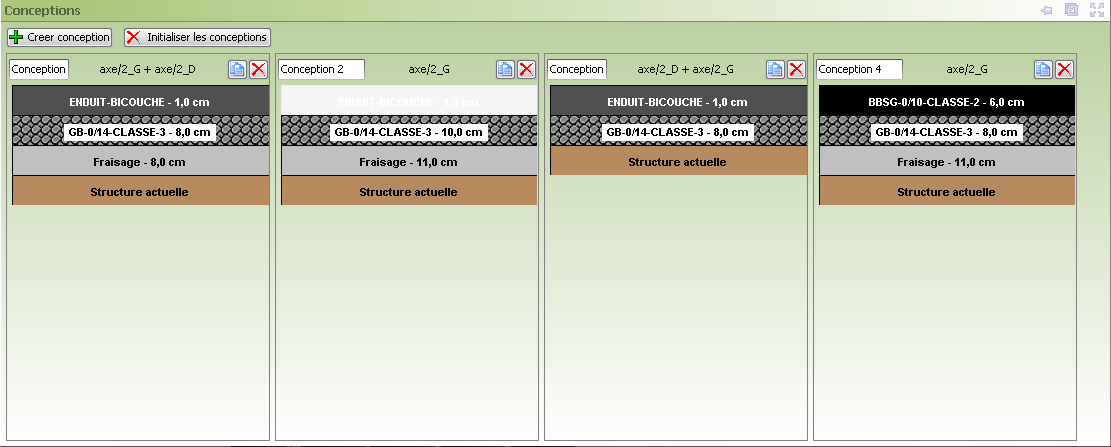 dont 2 qui ne conviennent pas sur toutes les carottes :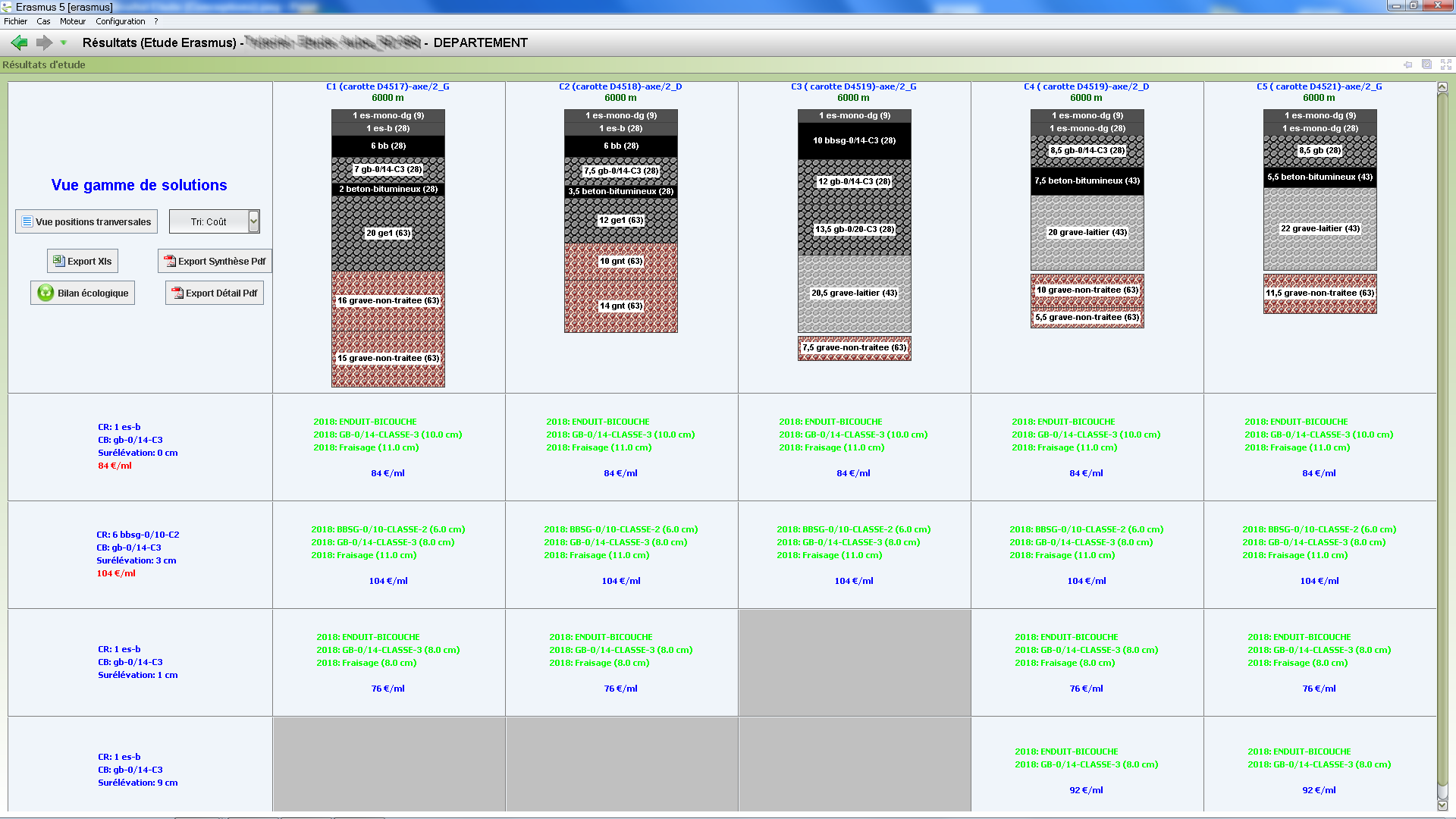 